ПАМЯТКА ДЛЯ ВЛАДЕЛЬЦЕВ ЖИВОТНЫХВладельцы животных обязаны: 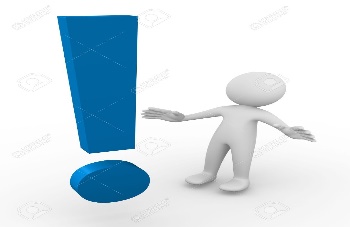  принимать необходимые меры, обеспечивающие безопасность окружающих людей и животныхсодержать животных в соответствии с их биологическими особенностями, гуманно с ними обращаться, не оставлять без присмотра, пищи и воды, не избивать и в случае заболевания вовремя прибегнуть к ветеринарной помощиподдерживать санитарное состояние дома и прилегающей территории, утилизировать животные экскрементыпредоставлять животных по требованию (но не реже одного раза в год) специалистов государственной ветеринарной службы для осмотра, диагностических исследований, предохранительных прививок и лечебно-профилактических обработок немедленно сообщать в ветеринарные учреждения о случаях внезапного падежа собак и кошек или подозрения на заболевание этих животных бешенством и до прибытия ветеринарных специалистов изолировать заболевшее животноепри нанесении собакой или кошкой покусов человеку или животному незамедлительно сообщить об этом в органы государственного ветеринарного и санитарно-эпидемиологического надзора а также, доставить животных для осмотра  в течение 10 дней.при переходе через улицу и вблизи магистралей взять животное на поводок во избежание дорожно-транспортного происшествия и гибели животного на проезжей части улицпри гибели животного информировать ветеринарное учреждение, где оно было зарегистрировано. По требованию ветеринарных специалистов труп животного должен быть доставлен в ветеринарное учреждение или утилизирован с соблюдением ветеринарно-санитарных правил                                      Запрещается: 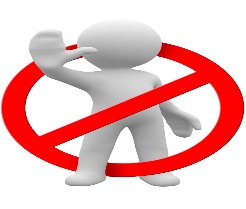 выгул домашних животных на следующих территориях: земельных участках общего пользования, на детских, спортивных площадках, на территориях медицинских, детских дошкольных, школьных, физкультурно-спортивных учреждений, учреждений культуры, на территориях скверов и парков, в местах расположения детских игровых зон, аттракционов и иных объектов, и площадок организации досуга детейсодержание животных в местах общего пользования, а также на балконах и лоджияхнахождение животных в общественных местах без сопровождения лиц, (кроме оставленных владельцами на привязи у магазинов, аптек, предприятий бытового обслуживания, поликлиник и пр. при условии исключения контакта животного с прохожими и другими животными)выгул животных и нахождении с ними в общественных местах и в общественном транспорте лицам в нетрезвом состоянии и детям младше 14 лет. загрязнение животными подъездов, лестничных клеток, а также детских площадок, дорожек, тротуароввыбрасывание трупов собак и кошек в водоемы, реки, болота, в бытовые мусорные контейнеры и вывоз их на свалки и полигоны ТБО выгул потенциально опасной собаки без намордника и поводка независимо от места выгула 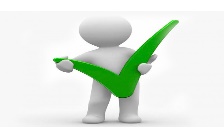 содержать животных (кошек, собак, пушных зверей, грызунов, птиц, рептилий и прочих животных) как в домах, квартирах, занятых одной семьей, так и в комнатах коммунальных квартир при согласии всех жильцов. Обязательным условием содержания животного является соблюдение санитарно-гигиенических и ветеринарно-санитарных правил, норм общежитияпровозить животных всеми видами транспорта при соблюдении условий, исключающих беспокойство пассажиров.выгуливать животных с 6.00 до 22.00 часов. При выгуле в другое время суток необходимо обеспечивать тишину выгуливать животных в наморднике и на поводке только на специально отведенной для этой цели площадке. Если площадка огорожена, то разрешается выгуливать животных без поводка и намордника. При отсутствии специальной площадки выгуливание допускается на пустырях и других местах, отведенных администрацией поселениявладельцам собак, имеющим в пользовании земельный участок, содержать собак в свободном выгуле (на хорошо огражденной территории) или на привязи.При входе на участок должна быть сделана предупреждающая надписьпокупка, продажа и перевозка животных за пределы муниципального образования любым видом транспорта, но только при наличии ветеринарного свидетельства с отметкой в нем о том, что животное вакцинировано не менее чем за 30 дней до вывозаВновь приобретенные животные подлежат обязательной регистрации в государственном ветеринарном учреждении, а затем и ежегодной перерегистрации Собаки, начиная с 2 месячного возраста, подлежат обязательной дегельминтизации, ежегодной вакцинации против чумы, вирусного энтерита, гепатита, лептоспироза, микроспорииКошки, начиная с 2 месячного возраста, подлежат дегельминтизации, ежегодной вакцинации против панлейкопении, ринотрахеита, калицивироза, хламидиоза, микроспорииСобаки и кошки, начиная с 3 месячного возраста, подлежат обязательной ежегодной вакцинации против бешенстваСобаки и кошки независимо от породы, находящиеся без сопровождающих лиц на улице и в общественных местах, кроме оставленных владельцами на привязи, независимо от наличия ошейников, считаются безнадзорными животными и подлежат отлову и отправке в приют для животныхПри невозможности дальнейшего содержания животное должно быть передано другому владельцу, сдано в приют или ветеринарное учреждениеГраждане несут административную ответственность за нарушение настоящих Правил в соответствии с действующим законодательствомОтветственность за обеспечение безопасности граждан, животных, сохранность имущества физических и юридических лиц, индивидуальных предпринимателей при выгуле собаки, несет владелец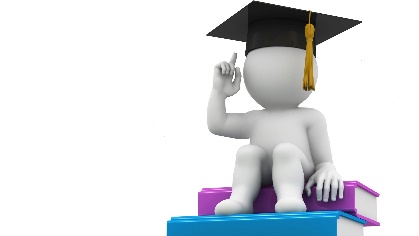                                                ВАЖНО!